2 июня 2019 года в рамках Марша Памяти, посвященного Р.А.Китанину, прошло мероприятие «Живая память» - финальный этап реализации проекта по увековечиванию памяти о герое-земляке.Реализация проекта «Герой рядом с нами» подошла к своему завершению. С мая 2018 года инициативная группа ВПО «Патриот» и волонтерского отряда «Сделаем мир добрее» работала над проектом, цель которого – увековечивание памяти нашего земляка, Героя Российской Федерации, майора Р.А.Китанина. На улице, носящей его имя, теперь появилась памятная информационная доска. 2 июня – день гибели Р.А.Китанина – состоялось торжественное мероприятие «Живая память», на котором присутствовали родные, однокурсники и одноклассники, сослуживцы, тамалинцы.  Открытие доски стало одним из этапов на Марше Памяти, который ежегодно проводится в нашем поселке в этот день. Замерли кадеты в почетном карауле, притихли гости. Ведущие – старший кадет объединения Александр Егоров и куратор объединения Е.В.Мызникова – познакомили собравшихся с этапами реализации проекта. К присутствующим обратилась Е.Ю.Лазарева, заместитель главы администрации Тамалинского района, и И.А.Забнев, военный комиссар по Белинскому и Тамалинскому районам, которые подчеркнули важность происходящего события. Право открыть памятную доску предоставлено брату Героя России – Александру Китанину и инициативной группе проекта: Макушкиной Лилии, Дергуновой Дарье, Васильеву Илье. Никто не объявляет минуты молчания, но склоняют головы гости, а в небо взмывают  12 белых шаров  - по количеству лет, прошедших с трагической даты. «Я помню!» - произносит каждый, и это не пустые слова. Идея проекта, его реализация – вот весомое подтверждение тому, что юное поколение не растет бездушным, что одно из важных качеств, определяющих в человеке Человека, - патриотизм, в них заложено с детства.Проект «Герой рядом с нами», победив на муниципальном и региональном этапе Всероссийской акции «Я – гражданин России», представляет Пензенскую область на федеральном этапе. Мы надеемся, что он будет оценен по достоинству и пройдет в очный этап конкурса. Ну а волонтерам и кадетам – новых инициатив и побед!Е.В.Мызникова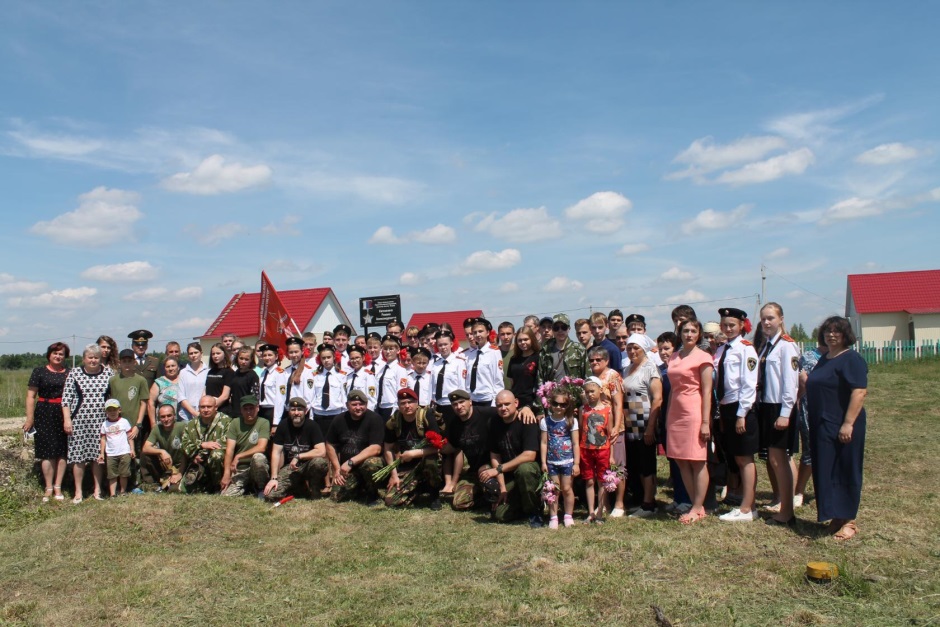 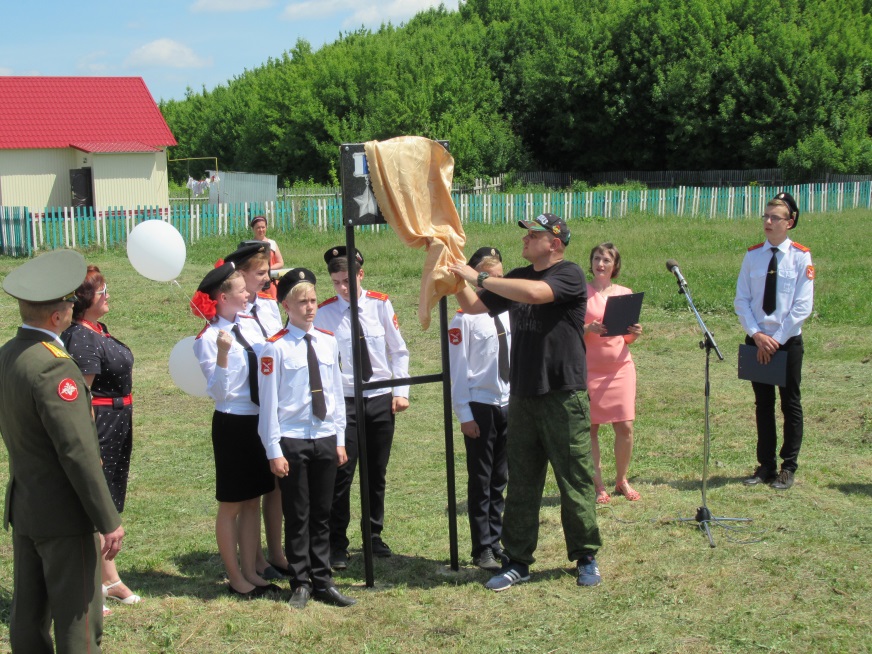 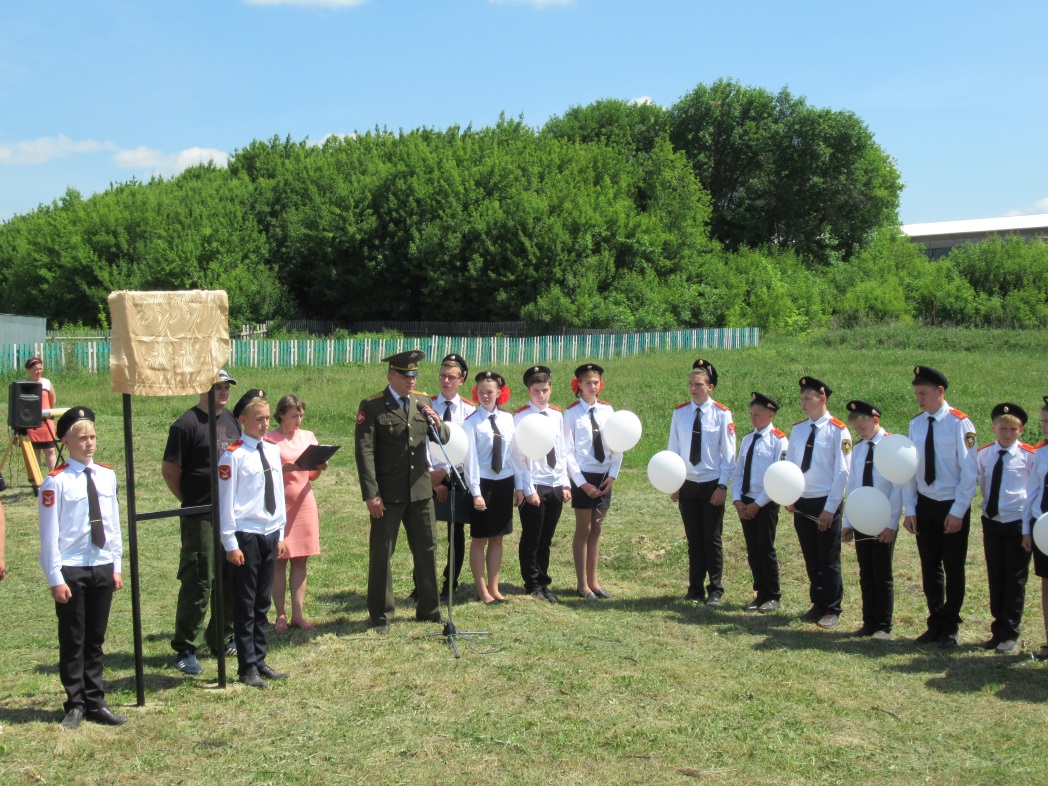 